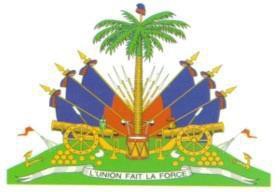 RÉPUBLIQUE D’HAÏTIMINISTÈRE DE L’ÉCONOMIE ET DES FINANCESUNITÉ TECHNIQUE D’EXÉCUTIONPROGRAMME D’INFRASTRUCTURE PRODUCTIVE V (PIP V) ACCORD DE DON No 5390/GR-HABanque Interaméricaine de Développement (BID)SCI-CC-PIP V-028AVIS DE RECRUTEMENT D’UN CONSULTANT INDIVIDUEL pour l’assistance à l’évaluation des produits de nettoyages continus et adéquats dans les toilettes et produits d’hygiènes menstruelles pour toutes les femmes du Parc Industriel de CaracolLe Ministère de l’Économie et des Finances (MEF), à travers l’Unité Technique d’Exécution (UTE), cherche à recruter un Consultant individuel pour l’assistance à l’évaluation des produits de nettoyages continus et adéquats dans les toilettes et produits d’hygiènes menstruelles pour toutes les femmes du Parc Industriel de Caracol (Réf. SCI-CC-PIP V-028) dans le cadre du Programme d’Infrastructure Productive V (PIP V) dont elle assure la mise en œuvre. Le Consultant sera choisi suivant la méthode de sélection de consultant individuel, telle que décrite les politiques de la Banque Interaméricaine de Développement (BID). Pour de plus amples informations sur ce poste, les intéressés peuvent consulter le document de sélection et prendre connaissance des conditions d’éligibilité (formations, expériences, aptitudes) sur le site de l’UTE via le lien ci-dessous :https://www.ute.gouv.ht/wp-content/uploads/2024/03/20240229-dsci-sci-cc-pip-v-028-assistance-evaluation-des-produits.pdfLe dossier de candidature, comprenant une lettre de motivation, un CV selon le format requis et une copie de tous les diplômes et certificats, devra être envoyé au plus tard le 29 avril 2024 à 4 h P.M., avec la mention « Candidature de (nom du candidat pour l’assistance à l’évaluation des produits de nettoyages continus et adéquats dans les toilettes et produits d’hygiènes menstruelles pour toutes les femmes du Parc Industriel de Caracol (Réf. SCI-CC-PIP V-028) » :à l’adresse de l’UTE : 12 B, rue Latortue - Musseau, Port-au-Prince, Haïti, oupar courrier électronique à l’adresse passation.marches@ute.gouv.ht, ou directement sur le site de l’UTE, ute.gouv.ht, section « Recrutements ».N.B.  Le candidat qui sera classé premier sera contacté en vue de soumettre une proposition technique. Présentant sa compréhension de la mission, la méthodologie d’approche et un chronogramme d’activité avec échéance.UTE-MEF